В целях обеспечения планомерности приватизации муниципального имущества города Костромы в 2021 году и плановом периоде 2022 и 2023 годов,
в соответствии с Федеральным законом от 21 декабря 2001 года № 178-ФЗ                     «О приватизации государственного и муниципального имущества», статьями 16, 17, 50, 51 Федерального закона от 6 октября 2003 года № 131-ФЗ «Об общих принципах организации местного самоуправления в Российской Федерации», Федеральным законом от 22 июля 2008 года № 159-ФЗ «Об особенностях отчуждения недвижимого имущества, находящегося в государственной или в муниципальной собственности и арендуемого субъектами малого и среднего предпринимательства, и о внесении изменений в отдельные законодательные акты Российской Федерации», пунктами 3.1 и 4.6 Положения о порядке приватизации муниципального имущества города Костромы, утвержденного решением Думы города Костромы от 28 января 2003 года № 2, руководствуясь статьями 29, 55 Устава города Костромы, Дума города Костромы РЕШИЛА:1. Утвердить прилагаемый Прогнозный план приватизации муниципального имущества города Костромы на 2021 год и на плановый период 2022 и 2023 годов.2. Настоящее решение вступает в силу со дня его официального опубликования.Глава города Костромы	     Ю. В. Журин«___» _________ 2020 годаУТВЕРЖДЁНрешением Думы города Костромыот ___________ 2020 года №_____ПРОГНОЗНЫЙ ПЛАНприватизации муниципального имущества города Костромына 2021 год и на плановый период 2022 и 2023 годовСтатья 1. Цели и задачи приватизации муниципального имущества города Костромы в 2021 году и плановом периоде 2022 и 2023 годов1. Настоящий Прогнозный план обеспечивает планомерность процесса приватизации муниципального имущества города Костромы в 2021 году и плановом периоде 2022 и 2023 годов.2. Основными целями приватизации муниципального имущества города Костромы в 2021 году и плановом периоде 2022 и 2023 годов являются оптимизация структуры муниципальной собственности города Костромы и получение доходов в бюджет города Костромы.3. В соответствии с установленными целями приоритетными задачами приватизации муниципального имущества города Костромы в 2021 году и плановом периоде 2022 и 2023 годов являются:1) отчуждение муниципального имущества города Костромы, которое не используется для решения вопросов местного значения, исполнения отдельных государственных полномочий и решения иных вопросов, которые в соответствии с федеральными законами вправе решать органы местного самоуправления;2) отчуждение муниципального имущества города Костромы, требующего ремонта или находящегося в стадии разрушения;3) отчуждение муниципального имущества города Костромы, способного обеспечить поступление запланированного дохода в бюджет города Костромы.4. Исходя из рекомендуемой цены предлагаемого к приватизации муниципального имущества города Костромы, включенного в настоящий Прогнозный план, прогнозируемого уровня инфляции на 2021 год и плановый период 2022 и 2023 годов, а также поступлений по договорам купли-продажи муниципального имущества, заключенным до утверждения настоящего Прогнозного плана в соответствии с Федеральным законом от 22 июля 2008 года 
№ 159-ФЗ «Об особенностях отчуждения недвижимого имущества, находящегося в государственной собственности или в муниципальной собственности и арендуемого субъектами малого и среднего предпринимательства, и о внесении изменений в отдельные законодательные акты Российской Федерации» (далее - Закон № 159-ФЗ), прогнозируется поступление в 2021 году и плановом периоде 2022 и 2023 годов дохода от приватизации муниципального имущества в размере 210750,2 тысячи рублей, в том числе:1) в 2021 году – 171665,8 тысячи рублей, в том числе:167156,5 тысячи рублей - поступления от продажи муниципального имущества на торгах;4509,3 тысячи рублей - поступления по договорам купли-продажи муниципального имущества, заключённым в соответствии с Законом № 159-ФЗ, оплата по которым осуществляется в рассрочку;2) в 2022 году – 4452,4 тысячи рублей, в том числе:2795,9 тысячи рублей - поступления от продажи муниципального имущества на торгах;1656,5 тысячи рублей - поступления по договорам купли-продажи муниципального имущества, заключённым в соответствии с Законом № 159-ФЗ, оплата по которым осуществляется в рассрочку;3) в 2023 году – 34632 тысячи рублей, в том числе:32975,5 тысячи рублей - поступления от продажи муниципального имущества на торгах;1656,5 тысячи рублей - поступления по договорам купли-продажи муниципального имущества, заключённым в соответствии с Законом № 159-ФЗ, оплата по которым осуществляется в рассрочку.Статья 2. Муниципальное имущество, приватизация которого планируется в 2021 году1. В 2021 году планируется приватизировать муниципальное имущество, подлежавшее продаже в 2020 году в соответствии с Прогнозным планом приватизации муниципального имущества города Костромы на 2020 год и на плановый период 2021 и 2022 годов, утверждённым решением Думы города Костромы от 25 октября 2019 года № 189, и не проданное в 2020 году.2. Перечень муниципального имущества города Костромы, которое планируется приватизировать в 2021 году, включает в себя:Статья 3. Муниципальное имущество, приватизация которого планируется в плановом периоде 2022 и 2023 годов1. В плановом периоде 2022 и 2023 годов планируется приватизировать объекты недвижимого имущества, предусмотренные статьёй 2 настоящего Прогнозного плана, и не приватизированные в 2020 году.2. Перечень муниципального имущества города Костромы, которое планируется приватизировать в плановом периоде 2022 - 2023 годов, включает в себя:ПОЯСНИТЕЛЬНАЯ ЗАПИСКАк проекту решения Думы города Костромы «Об утверждении Прогнозного плана приватизации муниципального имущества города Костромы на 2021 год и на плановый период 2022 и 2023 годов»Представленный проект решения Думы города Костромы вносится в целях обеспечения планомерности приватизации муниципального имущества города Костромы в 2021 году и плановом периоде 2022 и 2023 годов, в соответствии со статьями 50 и 51 Федерального закона от 6 октября 2003 года № 131-ФЗ «Об общих принципах организации местного самоуправления в Российской Федерации», пунктом 3.1 Положения о порядке приватизации муниципального имущества города Костромы, утверждённого решением Думы города Костромы от 28 января 2003 года № 2.В Прогнозный план приватизации муниципального имущества города Костромы на 2021 год и на плановый период 2022 и 2023 годов предлагается включить:- 17 нежилых помещений общей площадью 1567,2 квадратного метра;- 27 нежилых зданий, 5 сооружений общей площадью 15395,5 квадратного метра с 6 земельными участками общей площадью 272127 квадратных метров;- 1 объект незавершенного строительства площадью 247 квадратных метров с земельным участком площадью 64916 квадратных метров.В 2021 году планируется приватизировать:1) посредством проведения торгов 52 объекта недвижимости (включая 6 земельных участков), общей ориентировочной рыночной стоимостью 165567 тыс. рублей:- 14 нежилых помещений общей площадью 999,5 квадратного метра,- 32 нежилых здания и сооружения общей площадью 15395,5 квадратного метра с 6 земельными участками общей площадью 272127 квадратных метров;2) в соответствии с Федеральным законом от 22 июля 2008 года № 159-ФЗ «Об особенностях отчуждения недвижимого имущества, находящегося в государственной собственности или в муниципальной собственности и арендуемого субъектами малого и среднего предпринимательства, и о внесении изменений в отдельные законодательные акты Российской Федерации» (далее - Закон № 159-ФЗ) – 2 нежилых помещения общей площадью 464,3 квадратного метра, общей ориентировочной рыночной стоимостью 10078 тыс. рублей.В 2022 году планируется приватизировать посредством проведения торгов 1 нежилое помещение площадью 103,4 квадратного метра, ориентировочной рыночной стоимостью 3102 тыс. рублей.В 2023 году планируется приватизировать посредством проведения торгов объект незавершённого строительства площадью 247 квадратных метров с земельным участком площадью 64916 квадратных метров, общей ориентировочной рыночной стоимостью 29335,7 тыс. рублей.Прогноз поступления в бюджет города Костромы дохода от приватизации муниципального имущества в 2021 году и плановом периоде 2022, 2023 годов рассчитан с учётом:1) поступлений от продажи муниципального имущества на торгах, предлагаемых для включения в Прогнозный план приватизации муниципального имущества города Костромы на 2021 год и на плановый период 2022 и 2023 годов;2) поступлений по договорам купли-продажи муниципального имущества, заключённым в соответствии с Законом № 159-ФЗ, оплата по которым осуществляется в рассрочку;3) прогнозируемого Минэкономразвития России уровня инфляции:в 2021 году – 4 % (декабрь 2021 года к декабрю 2020 года);в 2022 году – 4 % (декабрь 2022 года к декабрю 2021 года);в 2023 году – 4 % (декабрь 2023 года к декабрю 2022 года).Исходя из рекомендуемой цены предлагаемого к приватизации муниципального имущества города Костромы, включённого в проект Прогнозного плана приватизации муниципального имущества города Костромы на 2021 год и на плановый период 2022 и 2023 годов, в 2021 году и плановом периоде 2022 и 2023 годов прогнозируется поступление дохода от приватизации муниципального имущества в 210750,2 тысячи рублей, в том числе:1) в 2021 году – 171665,8 тысячи рублей, в том числе:167156,5 тысячи рублей - поступления от продажи муниципального имущества на торгах;4509,3 тысячи рублей - поступления по договорам купли-продажи муниципального имущества, заключённым в соответствии с Законом № 159-ФЗ, оплата по которым осуществляется в рассрочку;2) в 2022 году – 4452,4 тысячи рублей, в том числе:2795,9 тысячи рублей - поступления от продажи муниципального имущества на торгах;1656,5 тысячи рублей - поступления по договорам купли-продажи муниципального имущества, заключённым в соответствии с Законом № 159-ФЗ, оплата по которым осуществляется в рассрочку;3) в 2023 году – 34632 тысячи рублей, в том числе:32975,5 тысячи рублей - поступления от продажи муниципального имущества на торгах;1656,5 тысячи рублей - поступления по договорам купли-продажи муниципального имущества, заключённым в соответствии с Законом № 159-ФЗ, оплата по которым осуществляется в рассрочку.Принятие решения Думы города Костромы «Об утверждении Прогнозного плана приватизации муниципального имущества города Костромы на 2021 год и на плановый период 2022 и 2023 годов» не повлечёт расходов из бюджета города Костромы.Исполняющий обязанности главыАдминистрации города Костромы                                                            О. В. БолоховецПЕРЕЧЕНЬ
решений Думы города Костромы, подлежащих отмене, приостановлению, изменению или принятию в связи с принятием решения Думы города Костромы «Об утверждении Прогнозного плана приватизации муниципального имущества города Костромы на 2021 год и на плановый период 2022 и 2023 годов»В случае принятия решения Думы города Костромы «Об утверждении Прогнозного плана приватизации муниципального имущества города Костромы на 2021 год и на плановый период 2022 и 2023 годов» отмена, приостановление, изменение или принятие решений Думы города Костромы не потребуется. Уважаемый Юрий Валерьевич! В соответствии с пунктом 5 части 2 статьи 55 Устава города Костромы и статьёй 46 Регламента Думы города Костромы вношу в Думу города Костромы в порядке правотворческой инициативы проект решения «Об утверждении Прогнозного плана приватизации муниципального имущества города Костромы на 2021 год и на плановый период 2022 и 2023 годов».Представление проекта на всех стадиях рассмотрения Думой поручено начальнику Управления имущественных и земельных отношений Администрации города Костромы Ильчевской Марине Николаевне.Исполняющий обязанности главыАдминистрации города Костромы                                                         О. В. БолоховецВносится главой 
Администрации 
города Костромы ПроектВносится главой 
Администрации 
города Костромы ПроектВносится главой 
Администрации 
города Костромы ПроектВносится главой 
Администрации 
города Костромы ПроектВносится главой 
Администрации 
города Костромы ПроектВносится главой 
Администрации 
города Костромы Проект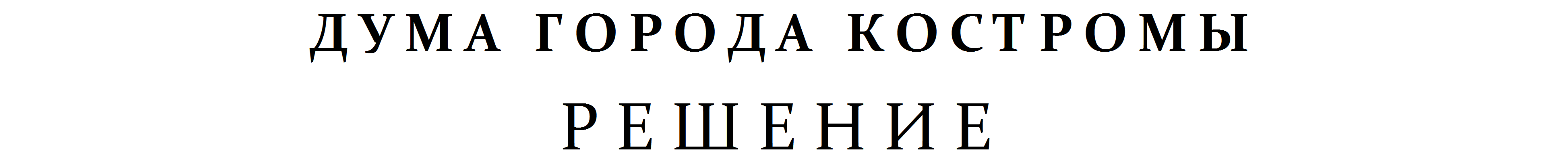 №Об утверждении Прогнозного плана приватизации муниципального имущества города Костромы на 2021 год и на плановый период 2022 и 2023 годовОб утверждении Прогнозного плана приватизации муниципального имущества города Костромы на 2021 год и на плановый период 2022 и 2023 годовОб утверждении Прогнозного плана приватизации муниципального имущества города Костромы на 2021 год и на плановый период 2022 и 2023 годовОб утверждении Прогнозного плана приватизации муниципального имущества города Костромы на 2021 год и на плановый период 2022 и 2023 годов№
пун-ктаНаименование объектаМестонахождениеобъектаГод пост-ройкиВид обременения(на дату утверждениянастоящего Прогнозного плана)Техническая характеристика объектаПлощадь, квадратные метрыПлощадь, квадратные метрыРекомендуемая цена(на дату утверждениянастоящего Прогнозного плана) с налогом на добавленную стоимость,рублиПредполагаемый срок приватизации и прогноз размера и сроков поступления в бюджет города денежных средств от продажи муниципального имуществабез налога на добавленную стоимость12345677891)помещение с кадастровым номером 44:27:040210:188Российская Федерация, Костромская область, городской округ город Кострома, город Кострома, улица Комсомольская, дом 31, помещение 6до 1917 годаохранное обязательствоназначение: нежилое помещение, на 1 этаже жилого дома - объекта культурного наследия регионального значения «Дом жилой Акатова, 1-я пол. XIX в.»44,32879502879501 квартал 2021 года,249556,67 рубля в 1 квартале2021 года;2)помещение с кадастровым номером 44:27:040108:339Российская Федерация, Костромская область, городской округ город Кострома, город Кострома, улица Свердлова, дом 5, нежилое помещение 8до 1917 годаохранное обязательствоназначение: нежилое помещение, в полуподвале здания - объекта культурного наследия регионального значения: «Дом жилой Лезовых, 1880-е гг.»31,28580008580001 квартал 2021 года,743600 рублей в 1 квартале2021 года;3)помещение с кадастровым номером 44:27:040719:40Российская Федерация, Костромская область, городской округ город Кострома, город Кострома, улица Лесная, дом 47, помещение 8до 1917 годаохранное обязательствоназначение: нежилое, на 1 этаже многоквартирного дома - объекта культурного наследия регионального значения: «Дом жилой Каржавина, кон. XVIII в.»44,16615006615001 квартал 2021 года, 573300 рублей в 1 квартале2021 года;4)помещение с кадастровым номером 44:27:040703:248Российская Федерация, Костромская область, городской округ город Кострома, город Кострома, улица Нижняя Дебря, дом 22, помещение 33--назначение: нежилое,в подвале многоквартирного дома185,9604175060417501 квартал 2021 года, 5236183,33рубляв 1 квартале2021 года;5)помещение с кадастровым номером 44:27:060402:58Российская Федерация, Костромская область, городской округ город Кострома, город Кострома, улица Центральная, дом 4, помещение 1анет данных-назначение: нежилое помещение, на 1 этаже32,39690009690001 квартал 2021 года, 839800 рублей в 1 квартале 2021 года;6)здание с кадастровым номером 44:27:051201:827Российская Федерация, Костромская область, городской округ город Кострома, город Кострома, проспект Мира, дом 134, строение 11969-назначение: нежилое здание, одноэтажное126,58222508222501 квартал 2021 года, 712616,67 рубля в 1 квартале 2021 года;земельный участок с кадастровым номером 44:27:051201:2382Российская Федерация, Костромская область, городской округ город Кострома, город Кострома, проспект Мира, 134--категория земель: земли населённых пунктов4646960006960001 квартал 2021 года,723840 рублей в 1 квартале 2021 года;7)здание с кадастровым номером 44:27:050901:248Российская Федерация, Костромская область, городской округ город Кострома, город Кострома, посёлок Гари, дом 35нет данных-назначение: нежилое, одноэтажное, из прочих материалов1624,4121830012183001 квартал 2021 года, 1055860 рублейв 1 квартале2021 года;земельный участок с кадастровым номером 44:27:050901:250Российская Федерация, Костромская область, городской округ город Кострома, город Кострома, посёлок Гари, 35--категория земель: земли населённых пунктов5382296010029601001 квартал 2021 года, 3078504 рубляв 1 квартале2021 года;8)помещение с кадастровым номером 44:27:040711:251Российская Федерация, Костромская область, городской округ город Кострома, город Кострома, улица Нижняя Дебря, дом 2/15, помещение 9до 1917 годаохранное обязательствоназначение: нежилое, на 2 этаже здания - объекта культурного наследия регионального значения: «Дом жилой, 2-я пол. XIX в.»119,4149250014925002 квартал 2021 года, 1293500 рублейво 2 квартале2021 года;9)помещение с кадастровым номером 44:27:040111:229Российская Федерация, Костромская область, городской округ город Кострома, город Кострома, улица Нижняя Дебря, дом 2/15, помещение 6до 1917 годаохранное обязательствоназначение: нежилое, на 1 этаже здания - объекта культурного наследия регионального значения: «Дом жилой, 2-я пол. XIX в.»83,6125400012540002 квартал 2021 года, 1086800 рублейво 2 квартале2021 года;10)помещение с кадастровым номером 44:27:040111:244Российская Федерация, Костромская область, городской округ город Кострома, город Кострома, улица Нижняя Дебря, дом 2/15, помещение 8до 1917 годаохранное обязательствоназначение: нежилое, на 1 этаже здания - объекта культурного наследия регионального значения: «Дом жилой, 2-я пол. XIX в.»24,93735003735002 квартал 2021 года, 323700 рублейво 2 квартале2021 года;11)помещение с кадастровым номером 44:27:040111:227Российская Федерация, Костромская область, городской округ город Кострома, город Кострома, улица Нижняя Дебря, дом 2/15, помещение 10до 1917 годаохранное обязательствоназначение: нежилое, на 2 этаже здания - объекта культурного наследия регионального значения: «Дом жилой, 2-я пол. XIX в.»115,2144000014400002 квартал 2021 года, 1248000 рублейво 2 квартале2021 года;12)помещение с кадастровым номером 44:27:040111:228Российская Федерация, Костромская область, городской округ город Кострома, город Кострома, улица Нижняя Дебря, дом 2/15, помещение 7до 1917 годаохранное обязательствоназначение: нежилое, в подвале, на 1 этаже здания - объекта культурного наследия регионального значения: «Дом жилой, 2-я пол. XIX в.»46,54650004650002 квартал 2021 года, 403000 рублейво 2 квартале2021 года;13)помещение с кадастровым номером 44:27:040111:241Российская Федерация, Костромская область, городской округ город Кострома, город Кострома, улица Нижняя Дебря, дом 2/15, помещение 5до 1917 годаохранное обязательствоназначение: нежилое, на 1 этаже здания - объекта культурного наследия регионального значения: «Дом жилой, 2-я пол. XIX в.»21,73255003255002 квартал 2021 года, 282100 рублейво 2 квартале2021 года;14)здание с кадастровым номером 44:27:090704:150Российская Федерация, Костромская область, городской округ город Кострома, город Кострома, улица Вокзальная, дом 561962-назначение: нежилое, трехэтажное, кирпичное, в стадии разрушения2856,8142840014284002 квартал 2021 года, 1237946,67 рубля во 2 квартале 2021 года;здание с кадастровым номером 44:27:090704:148Российская Федерация, Костромская область, городской округ город Кострома, город Кострома, улица Вокзальная, дом 561998-назначение: нежилое, одноэтажное, кирпичное, в стадии разрушения330,71653501653502 квартал 2021 года,143303,33 рубляво 2 квартале 2021 года;земельный участок с кадастровым номером 44:27:090704:21Российская Федерация, Костромская область, городской округ город Кострома, город Кострома, улица Вокзальная, 56-посредством данного земельного участка обеспечен доступ к земельному участку с кадастровым номером: 44:27:090704:407категория земель, земли населённых пунктов10952711908071190802 квартал 2021 года, 7403843,2 рубляво 2 квартале2021 года;15)помещение с кадастровым номером 44:27:040101:592Костромская область, город Кострома, улица Молочная гора, дом 4/1, помещение б/ндо 1917 годаохранное обязательствоназначение: нежилое помещение, в здании, являющегося объектом культурного наследия федерального значения «Дом Колодезникова, 1808 г.»116,8350400035040002 квартал 2021 года, 3036800 рублейво 2 квартале2021 года;16)помещение с кадастровым номером 44:27:040606:363Российская Федерация, Костромская область, городской округ город Кострома, город Кострома, улица Войкова, дом 2/33, нежилое помещение 2до 1917 годаохранное обязательствоназначение: нежилое, на 1 этаже здания - объекта культурного наследия регионального значения: «Дом жилой, 2-я пол. XIX в.»8,52975002975003 квартал 2021 года, 257833,33 рубляв 3 квартале2021 года;17)имущественный комплекс:39571368395713683 квартал 2021 года, 40990601,6 рубляв 3 квартале2021 года;здание с кадастровым номером 44:27:060403:211Российская Федерация, Костромская область,городской округ город Кострома, город Кострома, улица Индустриальная, дом 711979-назначение: нежилое, одноэтажное, каркасно-засыпное,в стадии разрушения180,7180718073 квартал 2021 года, 1566,07 рубляв 3 квартале2021 года;здание с кадастровым номером 44:27:060403:200Российская Федерация, Костромская область, городской округ город Кострома, город Кострома, улица Индустриальная, дом 711980-назначение: нежилое, одноэтажное, кирпичное,в стадии разрушения429,855874558743 квартал 2021 года, 48424,13 рубляв 3 квартале2021 года;здание с кадастровым номером 44:27:060403:219Российская Федерация, Костромская область, городской округ город Кострома, город Кострома, улица Индустриальная, дом 711985-назначение: нежилое, одноэтажное, кирпичное, в стадии разрушения356,6356635663 квартал 2021 года, 3090,53 рубляв 3 квартале2021 года;здание с кадастровым номером 44:27:060403:212Российская Федерация, Костромская область, городской округ город Кострома, город Кострома, улица Индустриальная, дом 711979-назначение: нежилое, одноэтажное, кирпичное, в стадии разрушения555,6555655563 квартал 2021 года, 4815,2 рубляв 3 квартале2021 года;здание с кадастровым номером 44:27:060403:220Российская Федерация, Костромская область, городской округ город Кострома, город Кострома, улица Индустриальная, дом 711986-назначение: нежилое, одноэтажное, из прочих материалов, в стадии разрушения353503503 квартал 2021 года, 303,33 рубляв 3 квартале2021 года;здание с кадастровым номером 44:27:060403:201Российская Федерация, Костромская область, городской округ город Кострома, город Кострома, улица Индустриальная, дом 711999-назначение: нежилое, одноэтажное, кирпичное в стадии разрушения28,92892893 квартал 2021 года, 250,47 рубляв 3 квартале2021 года;здание с кадастровым номером 44:27:060403:198Российская Федерация, Костромская область, городской округ город Кострома, город Кострома, улица Индустриальная, дом 711979-назначение: нежилое, одноэтажное, кирпичное, в стадии разрушения447,6447644763 квартал 2021 года, 3879,2 рубляв 3 квартале2021 года;здание с кадастровым номером 44:27:060403:215Российская Федерация, Костромская область, городской округ город Кострома, город Кострома, улица Индустриальная, дом 711997-назначение: нежилое, одноэтажное, кирпичное, в стадии разрушения42,14214213 квартал 2021 года, 364,87 рубляв 3 квартале2021 года;здание с кадастровым номером 44:27:060403:206Российская Федерация, Костромская область, городской округ город Кострома, город Кострома, улица Индустриальная, дом 712001-назначение: нежилое, одноэтажное, каркасно-обшивное, в стадии разрушения597,61284841284843 квартал 2021 года, 111352,8 рубляв 3 квартале2021 года;здание с кадастровым номером 44:27:060403:207Российская Федерация, Костромская область, городской округ город Кострома, город Кострома, улица Индустриальная, дом 71нет данных-назначение: нежилое, одноэтажное, каркасно-обшивное, в стадии разрушения605,9605960593 квартал 2021 года, 5251,13 рубляв 3 квартале2021 года;здание с кадастровым номером 44:27:060403:204Российская Федерация, Костромская область, городской округ город Кострома, город Кострома, улица Индустриальная,дом 712003-назначение: нежилое, одноэтажное, рубленное, в стадии разрушения856,1856185613 квартал 2021 года, 7419,53 рубляв 3 квартале2021 года;здание с кадастровым номером 44:27:060403:221Российская Федерация, Костромская область, городской округ город Кострома, город Кострома, улица Индустриальная, дом 711979-назначение: нежилое, одноэтажное, рубленное, в стадии разрушения497,7497749773 квартал 2021 года, 4313,4 рубляв 3 квартале2021 года;здание с кадастровым номером 44:27:060403:202Российская Федерация, Костромская область, городской округ город Кострома, город Кострома, улица Индустриальная, дом 711979-назначение: нежилое, одноэтажное, сборно-щитовое, в стадии разрушения500,2500250023 квартал 2021 года, 4335,07 рубляв 3 квартале2021 года;здание с кадастровым номером 44:27:060403:199Российская Федерация, Костромская область, городской округ город Кострома, город Кострома, улица Индустриальная, дом 711992-назначение: нежилое, одноэтажное, кирпичное, в стадии разрушения43,74374373 квартал 2021 года, 378,73 рубляв 3 квартале2021 года;здание с кадастровым номером 44:27:060403:223Российская Федерация, Костромская область, городской округ город Кострома, город Кострома, улица Индустриальная, дом 711988-назначение: нежилое, двухэтажное, железобетонное, в стадии разрушения416,2416241623 квартал 2021 года, 3607,07 рубляв 3 квартале2021 года;здание с кадастровым номером 44:27:060403:217Российская Федерация, Костромская область, городской округ город Кострома, город Кострома, улица Индустриальная, дом 711986-назначение: нежилое, одноэтажное, сборно-щитовое, в стадии разрушения673,46734006734003 квартал 2021 года, 583613,33 рубляв 3 квартале2021 года;здание с кадастровым номером 44:27:060403:209Российская Федерация, Костромская область, городской округ город Кострома, город Кострома, улица Индустриальная, дом 711975-назначение: нежилое, одноэтажное, кирпичное, в стадии разрушения159,7159715973 квартал 2021 года, 1384,07 рубляв 3 квартале2021 года;здание с кадастровым номером 44:27:060403:218Российская Федерация, Костромская область, городской округ город Кострома, город Кострома, улица Индустриальная, дом 71нет данных-назначение: нежилое, одноэтажное, кирпичное в стадии разрушения823,5823582353 квартал 2021 года, 7137 рублейв 3 квартале2021 года;здание с кадастровым номером 44:27:060403:210Российская Федерация, Костромская область, городской округ город Кострома, город Кострома, улица Индустриальная, дом 711982-назначение: нежилое, двухэтажное, кирпичное в стадии разрушения614,4614461443 квартал 2021 года, 5324,8 рубляв 3 квартале2021 года;здание с кадастровым номером 44:27:060403:222Российская Федерация, Костромская область, городской округ город Кострома, город Кострома, улица Индустриальная, дом 711979-назначение: нежилое, одноэтажное, кирпичное, в стадии разрушения8,181813 квартал 2021 года, 70,2 рубляв 3 квартале2021 года;сооружение с кадастровым номером 44:27:060403:205Российская Федерация, Костромская область, городской округ город Кострома, город Кострома, улица Индустриальная, дом 711979-назначение: наружные сети водопровода и наружные сети канализации, протяжённостью 1442 метра-14420144203 квартал 2021 года, 12497,33 рубляв 3 квартале2021 года;сооружение с кадастровым номером 44:27:060403:541Российская Федерация, Костромская область, городской округ город Кострома, город Кострома, улица Индустриальная, дом 711979-назначение: водонапорная башня, высотой 20 метров-100010003 квартал 2021 года, 866,67 рубляв 3 квартале2021 года;сооружение с кадастровым номером 44:27:060403:214Российская Федерация, Костромская область, городской округ город Кострома, город Кострома, улица Индустриальная, дом 711979-назначение: наружная сеть теплоснабжения, протяжённостью 907 метров-907090703 квартал 2021 года, 7860,67 рубляв 3 квартале2021 года;земельный участок с кадастровым номером 44:27:060403:93Российская Федерация, Костромская область, городской округ город Кострома, город Кострома, улица Индустриальная, 71--категория земель: земли населённых пунктов6437938627400386274003 квартал 2021 года, 40172496 рублейв 3 квартале2021 года;18)имущественный комплекс:86563586865635863 квартал 2021 года, 89892786,53 рубляв 3 квартале2021 года;сооружение с кадастровым номером 44:27:060403: 557Российская Федерация, Костромская область, городской округ город Кострома, город Кострома, улица Индустриальная, дом 71а, сооружение 1нет данных -назначение: нежилое, одноэтажное, в стадии разрушения30,23023023 квартал 2021 года, 261,73 рубляв 3 квартале2021 года;здание с кадастровым номером 44:27:060403:216Российская Федерация, Костромская область, городской округ город Кострома, город Кострома, улица Индустриальная, дом 71а, строение 1нет данных -назначение: нежилое, одноэтажное, кирпичное, в стадии разрушения286,8286828683 квартал 2021 года, 2485,6 рубляв 3 квартале2021 года;здание с кадастровым номером 44:27:060403:424Российская Федерация, Костромская область, городской округ город Кострома, город Кострома, улица Индустриальная, дом 71а, строение 21987-назначение: нежилое, одноэтажное, крупнопанельное,в стадии разрушения752,47524007524003 квартал 2021 года, 652080 рублейв 3 квартале2021 года;сооружение с кадастровым номером 44:27:060403:538Российская Федерация, Костромская область, городской округ город Кострома, город Кострома, улица Индустриальная, дом 71а,сооружение 2нет данных-назначение: нежилое, одноэтажное, в стадии разрушения1371,613716137163 квартал 2021 года, 11887,2 рубляв 3 квартале2021 года;земельный участок с кадастровым номером 44:27:060403:625Российская Федерация, Костромская область, городской округ город Кострома, город Кострома, улица Индустриальная, 71а--категория земель: земли населённых пунктов, в стадии разрушения19065485794300857943003 квартал 2021 года,89226072рублейв 3 квартале2021 года;19)здание с кадастровым номером 44:27:040105:147Российская Федерация, Костромская область, городской округ город Кострома, город Кострома, улица Симановского, дом 24/26до 1917 годаохранное обязательствоназначение: нежилое здание, одноэтажное, кирпичное, объект культурного наследия регионального значения «Ансамбль доходных домов Третьякова, кон. XIX в.: конюшня»143,37165007165004 квартал 2021 года, 620966,67 рубляв 4 квартале2021 года;земельный участок с кадастровым номером 44:27:040105:104-охранное обязательствокатегория земель: земли населённых пунктов, расположен в границах объекта культурного наследия федерального значения «Участок культурного слоя посада по бывшей Стрелиной и Немецкой(Агатиловой) улицам», XIII-XVIII вв.296133200013320004 квартал 2021 года, 1385280 рублейв 4 квартале2021 года;20)помещение с кадастровым номером 44:27:040701:193Костромская область, город Кострома, улица Советская, дом 24/2, нежилое помещение 14 (комнаты 2, 5, 16, 17, 21, 22, 24, 25, 30, 31)до 1917 годаохранное обязательствоназначение: нежилое, в подвале здания, являющегося объектом культурного наследия федерального «Дом Малышева (Акатовых), кон. XVIII - нач. XIX вв.»125,1500400050040004 квартал 2021 года, 4336800 рублейв 4 квартале2021 года;21)помещение с кадастровым номером 44:27:080106:76Костромская область, город Кострома, улица Ярославская, дом 1/2нет данныхаренданазначение: нежилое, на 1-м этаже многоквартирного дома305,9611800061180004 квартал 2021 года, 2054232,74рубляв 4 квартале2021 года;22)помещение с кадастровым номером 44:27:070234:2568Костромская область,город Кострома, улица Сутырина, дом 15, помещение 65, комнаты 14, 15, 16, 17, 18, 19, 20, 21, 22 по плану 1-го этажанет данныхаренданазначение: нежилое, на 1-м этаже многоквартирного дома158,4396000039600004 квартал 2021 года, 1329643,94рубляв 4 квартале2021 года;№пунктаНаименование объекта и технические характеристикиМестонахождениеобъектаПлощадь, квадратные метрыПредполагаемый срок приватизации1)помещение с кадастровым номером 44:27:070302:3684, назначение: нежилоеКостромская область, город Кострома, микрорайон Давыдовский-1, дом 2, помещение 143, комнаты номер 8, 9, 10, 11, 12, 13, 14, 15, 16, 17, 18, 19, 20 по плану 1-го этажа103,41 квартал2022 года;2)объект незавершённого строительства, с кадастровым номером44:27:050901:205, степень готовности – 14 %Костромская область, город Кострома, посёлок Гари, строение 162471 квартал2023 года;земельный участок, с кадастровым номером 44:27:050901:4, категория земель: земли населённых пунктовКостромская область, город Кострома, посёлок Гари, 16649161 квартал2023 года;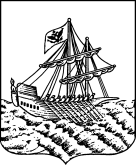 ГЛАВА АДМИНИСТРАЦИИ ГОРОДА КОСТРОМЫ ГЛАВА АДМИНИСТРАЦИИ ГОРОДА КОСТРОМЫ ГЛАВА АДМИНИСТРАЦИИ ГОРОДА КОСТРОМЫ ГЛАВА АДМИНИСТРАЦИИ ГОРОДА КОСТРОМЫ ГЛАВА АДМИНИСТРАЦИИ ГОРОДА КОСТРОМЫ ГЛАВА АДМИНИСТРАЦИИ ГОРОДА КОСТРОМЫ Советская ул., 1, г. Кострома, Костромская обл., 156000. 
Тел. (4942) 31-44-40; факс (4942) 31-39-32. E-mail: gorod_kostroma@adm44.ruСоветская ул., 1, г. Кострома, Костромская обл., 156000. 
Тел. (4942) 31-44-40; факс (4942) 31-39-32. E-mail: gorod_kostroma@adm44.ruСоветская ул., 1, г. Кострома, Костромская обл., 156000. 
Тел. (4942) 31-44-40; факс (4942) 31-39-32. E-mail: gorod_kostroma@adm44.ruСоветская ул., 1, г. Кострома, Костромская обл., 156000. 
Тел. (4942) 31-44-40; факс (4942) 31-39-32. E-mail: gorod_kostroma@adm44.ruСоветская ул., 1, г. Кострома, Костромская обл., 156000. 
Тел. (4942) 31-44-40; факс (4942) 31-39-32. E-mail: gorod_kostroma@adm44.ruСоветская ул., 1, г. Кострома, Костромская обл., 156000. 
Тел. (4942) 31-44-40; факс (4942) 31-39-32. E-mail: gorod_kostroma@adm44.ru№Главе города КостромыЖурину Ю. В.На №отГлаве города КостромыЖурину Ю. В.О внесении на рассмотрение проекта решения Думы города КостромыО внесении на рассмотрение проекта решения Думы города КостромыО внесении на рассмотрение проекта решения Думы города КостромыО внесении на рассмотрение проекта решения Думы города КостромыГлаве города КостромыЖурину Ю. В.Приложение:1. Проект решения на 21 листе в 1 экземпляре.2. Пояснительная записка на 2 листах в 1 экземпляре.3. Перечень решений Думы города Костромы, подлежащих отмене, приостановлению, изменению или принятию в связи с принятием решения Думы города Костромы на 1 листе в 1 экземпляре.4. Контрольный лист определения необходимости проведения оценки регулирующего воздействия проекта решения Думы города Костромы на 1 листе в 1 экземпляре.5. Выписки из Единого государственного реестра недвижимости на 142 листах в 1 экземпляре.6. Копия справки индивидуального предпринимателя Скворцова Алексея Ивановича от 7 августа 2020 года № 137 на 3 листах в
1 экземпляре.7. Копия справки индивидуального предпринимателя Скворцова Алексея Ивановича от 12 октября 2020 года № 168 на 4 листах в 1 экземпляре.